ΣΑΙ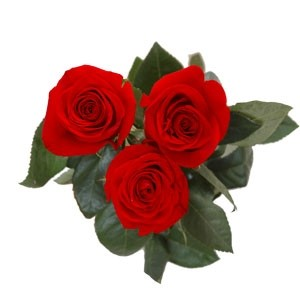 SINGING VALENTINES!Lost on what to get your significant other (or friend/family) for Valentine’s Day?Buy a Singing Valentine from the women of ΣAI!Featuring Valentine’s songs to the tune of MSU Shadows, Yankee Doodle, Oh Where Has My Little Dog Gone?, The Fight Song, etcCost: $2 or 3/$5Locations:   MSU Music Building February 6-13 and Wells Hall February 9 from 2-4pm